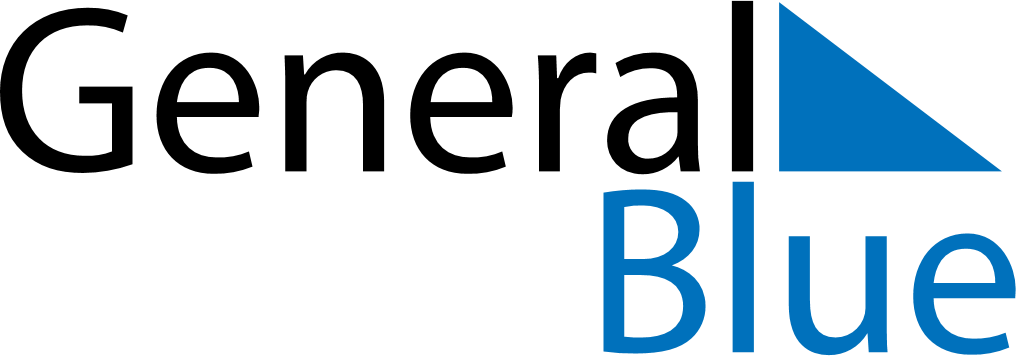 November 2024November 2024November 2024November 2024November 2024November 2024Mysen, Viken, NorwayMysen, Viken, NorwayMysen, Viken, NorwayMysen, Viken, NorwayMysen, Viken, NorwayMysen, Viken, NorwaySunday Monday Tuesday Wednesday Thursday Friday Saturday 1 2 Sunrise: 7:35 AM Sunset: 4:21 PM Daylight: 8 hours and 45 minutes. Sunrise: 7:37 AM Sunset: 4:18 PM Daylight: 8 hours and 40 minutes. 3 4 5 6 7 8 9 Sunrise: 7:40 AM Sunset: 4:16 PM Daylight: 8 hours and 35 minutes. Sunrise: 7:42 AM Sunset: 4:13 PM Daylight: 8 hours and 30 minutes. Sunrise: 7:45 AM Sunset: 4:11 PM Daylight: 8 hours and 25 minutes. Sunrise: 7:47 AM Sunset: 4:08 PM Daylight: 8 hours and 20 minutes. Sunrise: 7:50 AM Sunset: 4:06 PM Daylight: 8 hours and 16 minutes. Sunrise: 7:52 AM Sunset: 4:03 PM Daylight: 8 hours and 11 minutes. Sunrise: 7:55 AM Sunset: 4:01 PM Daylight: 8 hours and 6 minutes. 10 11 12 13 14 15 16 Sunrise: 7:57 AM Sunset: 3:59 PM Daylight: 8 hours and 1 minute. Sunrise: 8:00 AM Sunset: 3:57 PM Daylight: 7 hours and 56 minutes. Sunrise: 8:02 AM Sunset: 3:54 PM Daylight: 7 hours and 52 minutes. Sunrise: 8:05 AM Sunset: 3:52 PM Daylight: 7 hours and 47 minutes. Sunrise: 8:07 AM Sunset: 3:50 PM Daylight: 7 hours and 42 minutes. Sunrise: 8:10 AM Sunset: 3:48 PM Daylight: 7 hours and 38 minutes. Sunrise: 8:12 AM Sunset: 3:46 PM Daylight: 7 hours and 33 minutes. 17 18 19 20 21 22 23 Sunrise: 8:15 AM Sunset: 3:44 PM Daylight: 7 hours and 29 minutes. Sunrise: 8:17 AM Sunset: 3:42 PM Daylight: 7 hours and 24 minutes. Sunrise: 8:19 AM Sunset: 3:40 PM Daylight: 7 hours and 20 minutes. Sunrise: 8:22 AM Sunset: 3:38 PM Daylight: 7 hours and 16 minutes. Sunrise: 8:24 AM Sunset: 3:36 PM Daylight: 7 hours and 12 minutes. Sunrise: 8:26 AM Sunset: 3:34 PM Daylight: 7 hours and 7 minutes. Sunrise: 8:29 AM Sunset: 3:33 PM Daylight: 7 hours and 3 minutes. 24 25 26 27 28 29 30 Sunrise: 8:31 AM Sunset: 3:31 PM Daylight: 6 hours and 59 minutes. Sunrise: 8:33 AM Sunset: 3:29 PM Daylight: 6 hours and 56 minutes. Sunrise: 8:35 AM Sunset: 3:28 PM Daylight: 6 hours and 52 minutes. Sunrise: 8:37 AM Sunset: 3:26 PM Daylight: 6 hours and 48 minutes. Sunrise: 8:40 AM Sunset: 3:25 PM Daylight: 6 hours and 45 minutes. Sunrise: 8:42 AM Sunset: 3:23 PM Daylight: 6 hours and 41 minutes. Sunrise: 8:44 AM Sunset: 3:22 PM Daylight: 6 hours and 38 minutes. 